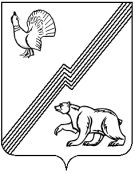 АДМИНИСТРАЦИЯ ГОРОДА ЮГОРСКАХанты-Мансийского автономного округа – Югры ПОСТАНОВЛЕНИЕот 28 сентября 2020 года									          № 1388О внесении изменений в постановление администрации города Югорска от 31.10.2018 № 3009 «О муниципальной программе города Югорска«Отдых и оздоровление детей» В соответствии с постановлением администрации города Югорска от 01.11.2019 № 2359 «О модельной муниципальной программе города Югорска, порядке принятия решения                             о разработке муниципальных программ города Югорска, их формирования, утверждения                   и реализации в соответствии с национальными целями развития»:    1. Внести в постановление администрации города Югорска от 31.10.2018 № 3009                   «О муниципальной программе города Югорска «Отдых и оздоровление детей» (с изменениями от 29.04.2019 № 884, от 24.07.2109 № 1638, от 10.10.2019 № 2199, от 24.12.2019 № 2786,                      от 24.12.2019 № 2789) следующие изменения:1.1. Строку паспорта муниципальной программы «Параметры финансового обеспечения муниципальной программы» изложить в следующей редакции: «».1.2. Таблицы 1, 2, 4 изложить в новой редакции (приложение).2. Опубликовать постановление в официальном печатном издании города Югорска, разместить на официальном сайте органов местного самоуправления города Югорска                          и в государственной автоматизированной системе «Управление».3. Настоящее постановление вступает в силу после его официального опубликования.4. Контроль за выполнением постановления возложить на заместителя главы города Югорска Т.И. Долгодворову.Глава города Югорска					                                            А.В. БородкинПриложениек постановлениюадминистрации города Югорскаот 28 сентября 2020 года № 1388Таблица 1Целевые показатели муниципальной программы Таблица 2Распределение финансовых ресурсов муниципальной программы Таблица 4Сводные показатели муниципальных заданийПараметры финансового обеспечения муниципальной программыОбщий объем финансирования муниципальной программы составляет 340 552,9 тыс. рублей:2019 год – 29 155,3 тыс. рублей; 2020 год – 18 069,6 тыс. рублей;2021 год – 29 332,8 тыс. рублей;2022 год – 29 332,8 тыс. рублей;2023 год – 29 332,8 тыс. рублей;2024 год – 29 332,8 тыс. рублей;2025 год – 29 332,8 тыс. рублей;       2026 – 2030 год – 146 664,0 тыс. рублей№показателяНаименование целевых показателейЕд. измеренияБазовый показатель на начало реализации муниципальной программыЗначение целевого показателя по годамЗначение целевого показателя по годамЗначение целевого показателя по годамЗначение целевого показателя по годамЗначение целевого показателя по годамЗначение целевого показателя по годамЗначение целевого показателя по годамЦелевое значение показателя на момент окончания реализации муниципальной программы№показателяНаименование целевых показателейЕд. измеренияБазовый показатель на начало реализации муниципальной программы2019202020212022202320242025Целевое значение показателя на момент окончания реализации муниципальной программы1234567891011121Доля квалифицированного персонала, осуществляющего свою профессиональную деятельность при организации лагерей                       с дневным пребыванием детей и выезжающих             с организованными группами детей на отдых            за пределы города Югорска%100,0100,0100,0100,0100,0100,0100,0100,0100,02Количество случаев травматизма и несчастных (страховых) случаев при проведении оздоровительной кампанииед0000000003Количество детей, охваченных организованными формами отдыха в лагерях с дневным пребыванием детей города Югорска чел.2 2202 2231 3742 2602 2602 2602 2602 2602 2604Количество детей, оздоровленных на базе санатория – профилактория общества                            с ограниченной ответственностью «Газпром трансгаз Югорск»чел809009090909090905Количество детей, охваченных организованными формами отдыха и оздоровления за пределами города Югорскачел27027002702702702702702706Доля населения, удовлетворенного качеством услуги по организации отдыха и оздоровления детей от общего количества респондентов%.100,0100,0100,0100,0100,0100,0100,0100,0100,07Доля детей в возрасте от 6 до 17 лет (включительно), охваченных всеми формами отдыха и оздоровления, от общей численности детей, нуждающихся в оздоровлении.%96,096,596,596,896,897,097,098,098,0Номер строкиНомер основного мероприятияОсновные мероприятия муниципальной программы(их связь с целевыми показателями муниципальной программы)Основные мероприятия муниципальной программы(их связь с целевыми показателями муниципальной программы)Ответственный исполнитель/соисполнитель(наименование органа или структурного подразделения, учреждения)Источники финансированияФинансовые затраты на реализацию (тыс. рублей)Финансовые затраты на реализацию (тыс. рублей)Финансовые затраты на реализацию (тыс. рублей)Финансовые затраты на реализацию (тыс. рублей)Финансовые затраты на реализацию (тыс. рублей)Финансовые затраты на реализацию (тыс. рублей)Финансовые затраты на реализацию (тыс. рублей)Финансовые затраты на реализацию (тыс. рублей)Финансовые затраты на реализацию (тыс. рублей)Номер строкиНомер основного мероприятияОсновные мероприятия муниципальной программы(их связь с целевыми показателями муниципальной программы)Основные мероприятия муниципальной программы(их связь с целевыми показателями муниципальной программы)Ответственный исполнитель/соисполнитель(наименование органа или структурного подразделения, учреждения)Источники финансированиявсегов том числе по годам:в том числе по годам:в том числе по годам:в том числе по годам:в том числе по годам:в том числе по годам:в том числе по годам:в том числе по годам:Номер строкиНомер основного мероприятияОсновные мероприятия муниципальной программы(их связь с целевыми показателями муниципальной программы)Основные мероприятия муниципальной программы(их связь с целевыми показателями муниципальной программы)Ответственный исполнитель/соисполнитель(наименование органа или структурного подразделения, учреждения)Источники финансированиявсего20192020202120222023202420252026-2030А12234567891011121311Организация деятельности по кадровому сопровождению отдыха и оздоровления детей 1Организация деятельности по кадровому сопровождению отдыха и оздоровления детей 1Управление социальной политики администрации города Югорскавсего14 275,81 611,5428,31 223,61 223,61 223,61 223,61 223,66 118,021Организация деятельности по кадровому сопровождению отдыха и оздоровления детей 1Организация деятельности по кадровому сопровождению отдыха и оздоровления детей 1Управление социальной политики администрации города Югорскафедеральный бюджет0,00,00,00,00,00,00,00,00,031Организация деятельности по кадровому сопровождению отдыха и оздоровления детей 1Организация деятельности по кадровому сопровождению отдыха и оздоровления детей 1Управление социальной политики администрации города Югорскабюджет автономного округа0,00,00,00,00,00,00,00,00,041Организация деятельности по кадровому сопровождению отдыха и оздоровления детей 1Организация деятельности по кадровому сопровождению отдыха и оздоровления детей 1Управление социальной политики администрации города Югорскаместный бюджет10 508,91 026,9139,0934,3934,3934,3934,3934,34 671,551Организация деятельности по кадровому сопровождению отдыха и оздоровления детей 1Организация деятельности по кадровому сопровождению отдыха и оздоровления детей 1Управление социальной политики администрации города Югорскаиные внебюджетные источники3 766,9584,6289,3289,3289,3289,3289,3289,31 446,561Организация деятельности по кадровому сопровождению отдыха и оздоровления детей 1Организация деятельности по кадровому сопровождению отдыха и оздоровления детей 1Управление образования администрации города Югорскавсего1 100,0100,00,0100,0100,0100,0100,0100,0500,071Организация деятельности по кадровому сопровождению отдыха и оздоровления детей 1Организация деятельности по кадровому сопровождению отдыха и оздоровления детей 1Управление образования администрации города Югорскафедеральный бюджет0,00,00,00,00,00,00,00,00,081Организация деятельности по кадровому сопровождению отдыха и оздоровления детей 1Организация деятельности по кадровому сопровождению отдыха и оздоровления детей 1Управление образования администрации города Югорскабюджет автономного округа0,00,00,00,00,00,00,00,00,091Организация деятельности по кадровому сопровождению отдыха и оздоровления детей 1Организация деятельности по кадровому сопровождению отдыха и оздоровления детей 1Управление образования администрации города Югорскаместный бюджет1 100,0100,00,0100,0100,0100,0100,0100,0500,0101Организация деятельности по кадровому сопровождению отдыха и оздоровления детей 1Организация деятельности по кадровому сопровождению отдыха и оздоровления детей 1Управление образования администрации города Югорскаиные внебюджетные источники0,00,00,00,00,00,00,00,00,0111Организация деятельности по кадровому сопровождению отдыха и оздоровления детей 1Организация деятельности по кадровому сопровождению отдыха и оздоровления детей 1Управление культуры администрации города Югорскавсего185,010,00,017,517,517,517,517,587,5121Организация деятельности по кадровому сопровождению отдыха и оздоровления детей 1Организация деятельности по кадровому сопровождению отдыха и оздоровления детей 1Управление культуры администрации города Югорскафедеральный бюджет0,00,00,00,00,00,00,00,00,0131Организация деятельности по кадровому сопровождению отдыха и оздоровления детей 1Организация деятельности по кадровому сопровождению отдыха и оздоровления детей 1Управление культуры администрации города Югорскабюджет автономного округа0,00,00,00,00,00,00,00,00,0141Организация деятельности по кадровому сопровождению отдыха и оздоровления детей 1Организация деятельности по кадровому сопровождению отдыха и оздоровления детей 1Управление культуры администрации города Югорскаместный бюджет185,010,00,017,517,517,517,517,587,5151Организация деятельности по кадровому сопровождению отдыха и оздоровления детей 1Организация деятельности по кадровому сопровождению отдыха и оздоровления детей 1Управление культуры администрации города Югорскаиные внебюджетные источники0,00,00,00,00,00,00,00,00,0162Организация деятельности по обеспечению безопасных условий при организации отдыха и оздоровления (2)Организация деятельности по обеспечению безопасных условий при организации отдыха и оздоровления (2)Управление социальной политики администрации города Югорскавсего4 048,7287,7234,0352,7352,7352,7352,7352,71 763,5172Организация деятельности по обеспечению безопасных условий при организации отдыха и оздоровления (2)Организация деятельности по обеспечению безопасных условий при организации отдыха и оздоровления (2)Управление социальной политики администрации города Югорскафедеральный бюджет0,00,00,00,00,00,00,00,00,0182Организация деятельности по обеспечению безопасных условий при организации отдыха и оздоровления (2)Организация деятельности по обеспечению безопасных условий при организации отдыха и оздоровления (2)Управление социальной политики администрации города Югорскабюджет автономного округа0,00,00,00,00,00,00,00,00,0192Организация деятельности по обеспечению безопасных условий при организации отдыха и оздоровления (2)Организация деятельности по обеспечению безопасных условий при организации отдыха и оздоровления (2)Управление социальной политики администрации города Югорскаместный бюджет1 779,1137,841,3160,0160,0160,0160,0160,0800,0202Организация деятельности по обеспечению безопасных условий при организации отдыха и оздоровления (2)Организация деятельности по обеспечению безопасных условий при организации отдыха и оздоровления (2)Управление социальной политики администрации города Югорскаиные внебюджетные источники2 269,6149,9192,7192,7192,7192,7192,7192,7963,5212Организация деятельности по обеспечению безопасных условий при организации отдыха и оздоровления (2)Организация деятельности по обеспечению безопасных условий при организации отдыха и оздоровления (2)Управление образования администрации города Югорскавсего5 225,6479,5473,1427,3427,3427,3427,3427,32 136,5222Организация деятельности по обеспечению безопасных условий при организации отдыха и оздоровления (2)Организация деятельности по обеспечению безопасных условий при организации отдыха и оздоровления (2)Управление образования администрации города Югорскафедеральный бюджет0,00,00,00,00,00,00,00,00,0232Организация деятельности по обеспечению безопасных условий при организации отдыха и оздоровления (2)Организация деятельности по обеспечению безопасных условий при организации отдыха и оздоровления (2)Управление образования администрации города Югорскабюджет автономного округа0,00,00,00,00,00,00,00,00,0242Организация деятельности по обеспечению безопасных условий при организации отдыха и оздоровления (2)Организация деятельности по обеспечению безопасных условий при организации отдыха и оздоровления (2)Управление образования администрации города Югорскаместный бюджет4 373,0477,2395,8350,0350,0350,0350,0350,01 750,0252Организация деятельности по обеспечению безопасных условий при организации отдыха и оздоровления (2)Организация деятельности по обеспечению безопасных условий при организации отдыха и оздоровления (2)Управление образования администрации города Югорскаиные внебюджетные источники852,62,377,377,377,377,377,377,3386,5262Организация деятельности по обеспечению безопасных условий при организации отдыха и оздоровления (2)Организация деятельности по обеспечению безопасных условий при организации отдыха и оздоровления (2)Управление культуры администрации города Югорскавсего1 232,4232,40,0100,0100,0100,0100,0100,0500,0272Организация деятельности по обеспечению безопасных условий при организации отдыха и оздоровления (2)Организация деятельности по обеспечению безопасных условий при организации отдыха и оздоровления (2)Управление культуры администрации города Югорскафедеральный бюджет0,00,00,00,00,00,00,00,00,0282Организация деятельности по обеспечению безопасных условий при организации отдыха и оздоровления (2)Организация деятельности по обеспечению безопасных условий при организации отдыха и оздоровления (2)Управление культуры администрации города Югорскабюджет автономного округа0,00,00,00,00,00,00,00,00,0292Организация деятельности по обеспечению безопасных условий при организации отдыха и оздоровления (2)Организация деятельности по обеспечению безопасных условий при организации отдыха и оздоровления (2)Управление культуры администрации города Югорскаместный бюджет1 232,4232,40,0100,0100,0100,0100,0100,0500,0302Организация деятельности по обеспечению безопасных условий при организации отдыха и оздоровления (2)Организация деятельности по обеспечению безопасных условий при организации отдыха и оздоровления (2)Управление культуры администрации города Югорскаиные внебюджетные источники0,00,00,00,00,00,00,00,00,0313Организация, проведение конкурса программ и проектов,  обеспечение их реализацииОрганизация, проведение конкурса программ и проектов,  обеспечение их реализацииУправление социальной политики администрации города Югорскавсего1 455,025,0130,0130,0130,0130,0130,0130,0650,0323Организация, проведение конкурса программ и проектов,  обеспечение их реализацииОрганизация, проведение конкурса программ и проектов,  обеспечение их реализацииУправление социальной политики администрации города Югорскафедеральный бюджет0,00,00,00,00,00,00,00,00,0333Организация, проведение конкурса программ и проектов,  обеспечение их реализацииОрганизация, проведение конкурса программ и проектов,  обеспечение их реализацииУправление социальной политики администрации города Югорскабюджет автономного округа0,00,00,00,00,00,00,00,00,0343Организация, проведение конкурса программ и проектов,  обеспечение их реализацииОрганизация, проведение конкурса программ и проектов,  обеспечение их реализацииУправление социальной политики администрации города Югорскаместный бюджет1 455,025,0130,0130,0130,0130,0130,0130,0650,0353Организация, проведение конкурса программ и проектов,  обеспечение их реализацииОрганизация, проведение конкурса программ и проектов,  обеспечение их реализацииУправление социальной политики администрации города Югорскаиные внебюджетные источники0,00,00,00,00,00,00,00,00,0363Организация, проведение конкурса программ и проектов,  обеспечение их реализацииОрганизация, проведение конкурса программ и проектов,  обеспечение их реализацииУправление образования администрации города Югорскавсего105,0105,00,00,00,00,00,00,00,0373Организация, проведение конкурса программ и проектов,  обеспечение их реализацииОрганизация, проведение конкурса программ и проектов,  обеспечение их реализацииУправление образования администрации города Югорскафедеральный бюджет0,00,00,00,00,00,00,00,00,0383Организация, проведение конкурса программ и проектов,  обеспечение их реализацииОрганизация, проведение конкурса программ и проектов,  обеспечение их реализацииУправление образования администрации города Югорскабюджет автономного округа0,00,00,00,00,00,00,00,00,0393Организация, проведение конкурса программ и проектов,  обеспечение их реализацииОрганизация, проведение конкурса программ и проектов,  обеспечение их реализацииУправление образования администрации города Югорскаместный бюджет105,0105,00,00,00,00,00,00,00,0403Организация, проведение конкурса программ и проектов,  обеспечение их реализацииОрганизация, проведение конкурса программ и проектов,  обеспечение их реализацииУправление образования администрации города Югорскаиные внебюджетные источники0,00,00,00,00,00,00,00,00,0413Организация, проведение конкурса программ и проектов,  обеспечение их реализацииОрганизация, проведение конкурса программ и проектов,  обеспечение их реализацииУправление культуры администрации города Югорскавсего0,00,00,00,00,00,00,00,00,0423Организация, проведение конкурса программ и проектов,  обеспечение их реализацииОрганизация, проведение конкурса программ и проектов,  обеспечение их реализацииУправление культуры администрации города Югорскафедеральный бюджет0,00,00,00,00,00,00,00,00,0433Организация, проведение конкурса программ и проектов,  обеспечение их реализацииОрганизация, проведение конкурса программ и проектов,  обеспечение их реализацииУправление культуры администрации города Югорскабюджет автономного округа0,00,00,00,00,00,00,00,00,0443Организация, проведение конкурса программ и проектов,  обеспечение их реализацииОрганизация, проведение конкурса программ и проектов,  обеспечение их реализацииУправление культуры администрации города Югорскаместный бюджет0,00,00,00,00,00,00,00,00,0453Организация, проведение конкурса программ и проектов,  обеспечение их реализацииОрганизация, проведение конкурса программ и проектов,  обеспечение их реализацииУправление культуры администрации города Югорскаиные внебюджетные источники0,00,00,00,00,00,00,00,00,0464Организация оздоровления и лечения детей на базе санатория – профилактория общества с ограниченной ответственностью «Газпром трансгаз Югорск» (4,6,7)Организация оздоровления и лечения детей на базе санатория – профилактория общества с ограниченной ответственностью «Газпром трансгаз Югорск» (4,6,7)Управление социальной политики администрации города Югорскавсего35 708,52 889,5683,03 213,63 213,63 213,63 213,63 213,616 068,0474Организация оздоровления и лечения детей на базе санатория – профилактория общества с ограниченной ответственностью «Газпром трансгаз Югорск» (4,6,7)Организация оздоровления и лечения детей на базе санатория – профилактория общества с ограниченной ответственностью «Газпром трансгаз Югорск» (4,6,7)Управление социальной политики администрации города Югорскафедеральный бюджет0,00,00,00,00,00,00,00,00,0484Организация оздоровления и лечения детей на базе санатория – профилактория общества с ограниченной ответственностью «Газпром трансгаз Югорск» (4,6,7)Организация оздоровления и лечения детей на базе санатория – профилактория общества с ограниченной ответственностью «Газпром трансгаз Югорск» (4,6,7)Управление социальной политики администрации города Югорскабюджет автономного округа31 510,62 654,9322,72 853,32 853,32 853,32 853,32 853,314 266,5494Организация оздоровления и лечения детей на базе санатория – профилактория общества с ограниченной ответственностью «Газпром трансгаз Югорск» (4,6,7)Организация оздоровления и лечения детей на базе санатория – профилактория общества с ограниченной ответственностью «Газпром трансгаз Югорск» (4,6,7)Управление социальной политики администрации города Югорскаместный бюджет0,00,00,00,00,00,00,00,00,0504Организация оздоровления и лечения детей на базе санатория – профилактория общества с ограниченной ответственностью «Газпром трансгаз Югорск» (4,6,7)Организация оздоровления и лечения детей на базе санатория – профилактория общества с ограниченной ответственностью «Газпром трансгаз Югорск» (4,6,7)Управление социальной политики администрации города Югорскаиные внебюджетные источники4 197,9234,6360,3360,3360,3360,3360,3360,31 801,5515Организация деятельности лагерей с дневным пребыванием детей на базе учреждений и организаций города Югорска, специализированных (профильных) лагерей (палаточный лагерь, лагерь труда и отдыха) и других (1,2,3,6,7)Организация деятельности лагерей с дневным пребыванием детей на базе учреждений и организаций города Югорска, специализированных (профильных) лагерей (палаточный лагерь, лагерь труда и отдыха) и других (1,2,3,6,7)Управление социальной политики администрации города Югорскавсего22 821,1849,2928,92 104,32 104,32 104,32 104,32 104,310 521,5525Организация деятельности лагерей с дневным пребыванием детей на базе учреждений и организаций города Югорска, специализированных (профильных) лагерей (палаточный лагерь, лагерь труда и отдыха) и других (1,2,3,6,7)Организация деятельности лагерей с дневным пребыванием детей на базе учреждений и организаций города Югорска, специализированных (профильных) лагерей (палаточный лагерь, лагерь труда и отдыха) и других (1,2,3,6,7)Управление социальной политики администрации города Югорскафедеральный бюджет0,00,00,00,00,00,00,00,00,0535Организация деятельности лагерей с дневным пребыванием детей на базе учреждений и организаций города Югорска, специализированных (профильных) лагерей (палаточный лагерь, лагерь труда и отдыха) и других (1,2,3,6,7)Организация деятельности лагерей с дневным пребыванием детей на базе учреждений и организаций города Югорска, специализированных (профильных) лагерей (палаточный лагерь, лагерь труда и отдыха) и других (1,2,3,6,7)Управление социальной политики администрации города Югорскабюджет автономного округа13 037,50,0475,51 256,21 256,21 256,21 256,21 256,26 281,0545Организация деятельности лагерей с дневным пребыванием детей на базе учреждений и организаций города Югорска, специализированных (профильных) лагерей (палаточный лагерь, лагерь труда и отдыха) и других (1,2,3,6,7)Организация деятельности лагерей с дневным пребыванием детей на базе учреждений и организаций города Югорска, специализированных (профильных) лагерей (палаточный лагерь, лагерь труда и отдыха) и других (1,2,3,6,7)Управление социальной политики администрации города Югорскаместный бюджет7 304,0676,3243,7638,4638,4638,4638,4638,43 192,0555Организация деятельности лагерей с дневным пребыванием детей на базе учреждений и организаций города Югорска, специализированных (профильных) лагерей (палаточный лагерь, лагерь труда и отдыха) и других (1,2,3,6,7)Организация деятельности лагерей с дневным пребыванием детей на базе учреждений и организаций города Югорска, специализированных (профильных) лагерей (палаточный лагерь, лагерь труда и отдыха) и других (1,2,3,6,7)Управление социальной политики администрации города Югорскаиные внебюджетные источники2 479,6172,9209,7209,7209,7209,7209,7209,71 048,5565Организация деятельности лагерей с дневным пребыванием детей на базе учреждений и организаций города Югорска, специализированных (профильных) лагерей (палаточный лагерь, лагерь труда и отдыха) и других (1,2,3,6,7)Организация деятельности лагерей с дневным пребыванием детей на базе учреждений и организаций города Югорска, специализированных (профильных) лагерей (палаточный лагерь, лагерь труда и отдыха) и других (1,2,3,6,7)Управление образования администрации города Югорскавсего92 844,78 648,98 825,87 537,07 537,07 537,07 537,07 537,037 685,0575Организация деятельности лагерей с дневным пребыванием детей на базе учреждений и организаций города Югорска, специализированных (профильных) лагерей (палаточный лагерь, лагерь труда и отдыха) и других (1,2,3,6,7)Организация деятельности лагерей с дневным пребыванием детей на базе учреждений и организаций города Югорска, специализированных (профильных) лагерей (палаточный лагерь, лагерь труда и отдыха) и других (1,2,3,6,7)Управление образования администрации города Югорскафедеральный бюджет0,00,00,00,00,00,00,00,00,0585Организация деятельности лагерей с дневным пребыванием детей на базе учреждений и организаций города Югорска, специализированных (профильных) лагерей (палаточный лагерь, лагерь труда и отдыха) и других (1,2,3,6,7)Организация деятельности лагерей с дневным пребыванием детей на базе учреждений и организаций города Югорска, специализированных (профильных) лагерей (палаточный лагерь, лагерь труда и отдыха) и других (1,2,3,6,7)Управление образования администрации города Югорскабюджет автономного округа44 190,04 466,93 294,13 642,93 642,93 642,93 642,93 642,918 214,5595Организация деятельности лагерей с дневным пребыванием детей на базе учреждений и организаций города Югорска, специализированных (профильных) лагерей (палаточный лагерь, лагерь труда и отдыха) и других (1,2,3,6,7)Организация деятельности лагерей с дневным пребыванием детей на базе учреждений и организаций города Югорска, специализированных (профильных) лагерей (палаточный лагерь, лагерь труда и отдыха) и других (1,2,3,6,7)Управление образования администрации города Югорскаместный бюджет20 337,61 495,21 430,41 741,21 741,21 741,21 741,21 741,28 706,0605Организация деятельности лагерей с дневным пребыванием детей на базе учреждений и организаций города Югорска, специализированных (профильных) лагерей (палаточный лагерь, лагерь труда и отдыха) и других (1,2,3,6,7)Организация деятельности лагерей с дневным пребыванием детей на базе учреждений и организаций города Югорска, специализированных (профильных) лагерей (палаточный лагерь, лагерь труда и отдыха) и других (1,2,3,6,7)Управление образования администрации города Югорскаиные внебюджетные источники28 317,12 686,84 101,32 152,92 152,92 152,92 152,92 152,910 764,5615Организация деятельности лагерей с дневным пребыванием детей на базе учреждений и организаций города Югорска, специализированных (профильных) лагерей (палаточный лагерь, лагерь труда и отдыха) и других (1,2,3,6,7)Организация деятельности лагерей с дневным пребыванием детей на базе учреждений и организаций города Югорска, специализированных (профильных) лагерей (палаточный лагерь, лагерь труда и отдыха) и других (1,2,3,6,7)Управление культуры администрации города Югорскавсего12 322,7569,81 015,91 073,71 073,71 073,71 073,71 073,75 368,5625Организация деятельности лагерей с дневным пребыванием детей на базе учреждений и организаций города Югорска, специализированных (профильных) лагерей (палаточный лагерь, лагерь труда и отдыха) и других (1,2,3,6,7)Организация деятельности лагерей с дневным пребыванием детей на базе учреждений и организаций города Югорска, специализированных (профильных) лагерей (палаточный лагерь, лагерь труда и отдыха) и других (1,2,3,6,7)Управление культуры администрации города Югорскафедеральный бюджет0,00,00,00,00,00,00,00,00,0635Организация деятельности лагерей с дневным пребыванием детей на базе учреждений и организаций города Югорска, специализированных (профильных) лагерей (палаточный лагерь, лагерь труда и отдыха) и других (1,2,3,6,7)Организация деятельности лагерей с дневным пребыванием детей на базе учреждений и организаций города Югорска, специализированных (профильных) лагерей (палаточный лагерь, лагерь труда и отдыха) и других (1,2,3,6,7)Управление культуры администрации города Югорскабюджет автономного округа4 518,80,0410,8410,8410,8410,8410,8410,82 054,0645Организация деятельности лагерей с дневным пребыванием детей на базе учреждений и организаций города Югорска, специализированных (профильных) лагерей (палаточный лагерь, лагерь труда и отдыха) и других (1,2,3,6,7)Организация деятельности лагерей с дневным пребыванием детей на базе учреждений и организаций города Югорска, специализированных (профильных) лагерей (палаточный лагерь, лагерь труда и отдыха) и других (1,2,3,6,7)Управление культуры администрации города Югорскаместный бюджет2 556,641,5176,1233,9233,9233,9233,9233,91 169,5655Организация деятельности лагерей с дневным пребыванием детей на базе учреждений и организаций города Югорска, специализированных (профильных) лагерей (палаточный лагерь, лагерь труда и отдыха) и других (1,2,3,6,7)Организация деятельности лагерей с дневным пребыванием детей на базе учреждений и организаций города Югорска, специализированных (профильных) лагерей (палаточный лагерь, лагерь труда и отдыха) и других (1,2,3,6,7)Управление культуры администрации города Югорскаиные внебюджетные источники5 247,3528,3429,0429,0429,0429,0429,0429,02 145,0666Организация отдыха и оздоровления детей в климатически благоприятных зонах России и за ее пределами (5,6,7)Организация отдыха и оздоровления детей в климатически благоприятных зонах России и за ее пределами (5,6,7)Управление социальной политики администрации города Югорскавсего149 228,413 346,85 350,613 053,113 053,113 053,113 053,113 053,165 265,5676Организация отдыха и оздоровления детей в климатически благоприятных зонах России и за ее пределами (5,6,7)Организация отдыха и оздоровления детей в климатически благоприятных зонах России и за ее пределами (5,6,7)Управление социальной политики администрации города Югорскафедеральный бюджет0,00,00,00,00,00,00,00,00,0686Организация отдыха и оздоровления детей в климатически благоприятных зонах России и за ее пределами (5,6,7)Организация отдыха и оздоровления детей в климатически благоприятных зонах России и за ее пределами (5,6,7)Управление социальной политики администрации города Югорскабюджет автономного округа83 553,77 532,70,07 602,17 602,17 602,17 602,17 602,138 010,5696Организация отдыха и оздоровления детей в климатически благоприятных зонах России и за ее пределами (5,6,7)Организация отдыха и оздоровления детей в климатически благоприятных зонах России и за ее пределами (5,6,7)Управление социальной политики администрации города Югорскаместный бюджет1 264,0260,00,0100,4100,4100,4100,4100,4502,0706Организация отдыха и оздоровления детей в климатически благоприятных зонах России и за ее пределами (5,6,7)Организация отдыха и оздоровления детей в климатически благоприятных зонах России и за ее пределами (5,6,7)Управление социальной политики администрации города Югорскаиные внебюджетные источники64 410,75 554,15 350,65 350,65 350,65 350,65 350,65 350,626 753,071ВСЕГО ПО МУНИЦИПАЛЬНОЙ ПРОГРАММЕВСЕГО ПО МУНИЦИПАЛЬНОЙ ПРОГРАММЕВСЕГО ПО МУНИЦИПАЛЬНОЙ ПРОГРАММЕВСЕГО ПО МУНИЦИПАЛЬНОЙ ПРОГРАММЕвсего340 552,929 155,318 069,629 332,829 332,829 332,829 332,829 332,8146 664,072ВСЕГО ПО МУНИЦИПАЛЬНОЙ ПРОГРАММЕВСЕГО ПО МУНИЦИПАЛЬНОЙ ПРОГРАММЕВСЕГО ПО МУНИЦИПАЛЬНОЙ ПРОГРАММЕВСЕГО ПО МУНИЦИПАЛЬНОЙ ПРОГРАММЕфедеральный бюджет0,00,00,00,00,00,00,00,00,073ВСЕГО ПО МУНИЦИПАЛЬНОЙ ПРОГРАММЕВСЕГО ПО МУНИЦИПАЛЬНОЙ ПРОГРАММЕВСЕГО ПО МУНИЦИПАЛЬНОЙ ПРОГРАММЕВСЕГО ПО МУНИЦИПАЛЬНОЙ ПРОГРАММЕбюджет автономного округа176 810,614 654,54 503,115 765,315 765,315 765,315 765,315 765,378 826,574ВСЕГО ПО МУНИЦИПАЛЬНОЙ ПРОГРАММЕВСЕГО ПО МУНИЦИПАЛЬНОЙ ПРОГРАММЕВСЕГО ПО МУНИЦИПАЛЬНОЙ ПРОГРАММЕВСЕГО ПО МУНИЦИПАЛЬНОЙ ПРОГРАММЕместный бюджет52 200,64 587,32 556,34 505,74 505,74 505,74 505,74 505,722 528,575ВСЕГО ПО МУНИЦИПАЛЬНОЙ ПРОГРАММЕВСЕГО ПО МУНИЦИПАЛЬНОЙ ПРОГРАММЕВСЕГО ПО МУНИЦИПАЛЬНОЙ ПРОГРАММЕВСЕГО ПО МУНИЦИПАЛЬНОЙ ПРОГРАММЕиные внебюджетные источники111 541,79 913,511 010,29 061,89 061,89 061,89 061,89 061,845 309,076в том числе:в том числе:в том числе:в том числе:77инвестиции в объекты муниципальной собственностиинвестиции в объекты муниципальной собственностиинвестиции в объекты муниципальной собственностиинвестиции в объекты муниципальной собственностивсего0,00,00,00,00,00,00,00,00,078инвестиции в объекты муниципальной собственностиинвестиции в объекты муниципальной собственностиинвестиции в объекты муниципальной собственностиинвестиции в объекты муниципальной собственностифедеральный бюджет0,00,00,00,00,00,00,00,00,079инвестиции в объекты муниципальной собственностиинвестиции в объекты муниципальной собственностиинвестиции в объекты муниципальной собственностиинвестиции в объекты муниципальной собственностибюджет автономного округа0,00,00,00,00,00,00,00,00,080инвестиции в объекты муниципальной собственностиинвестиции в объекты муниципальной собственностиинвестиции в объекты муниципальной собственностиинвестиции в объекты муниципальной собственностиместный бюджет0,00,00,00,00,00,00,00,00,081инвестиции в объекты муниципальной собственностиинвестиции в объекты муниципальной собственностиинвестиции в объекты муниципальной собственностиинвестиции в объекты муниципальной собственностииные внебюджетные источники0,00,00,00,00,00,00,00,00,082Прочие расходы Прочие расходы Прочие расходы Прочие расходы всего340 552,929 155,318 069,629 332,829 332,829 332,829 332,829 332,8146 664,083Прочие расходы Прочие расходы Прочие расходы Прочие расходы федеральный бюджет0,00,00,00,00,00,00,00,00,084Прочие расходы Прочие расходы Прочие расходы Прочие расходы бюджет автономного округа176 810,614 654,54 503,115 765,315 765,315 765,315 765,315 765,378 826,585Прочие расходы Прочие расходы Прочие расходы Прочие расходы местный бюджет52 200,64 587,32 556,34 505,74 505,74 505,74 505,74 505,722 528,586Прочие расходы Прочие расходы Прочие расходы Прочие расходы иные внебюджетные источники111 541,79 913,511 010,29 061,89 061,89 061,89 061,89 061,845 309,087В том числе:В том числе:В том числе:В том числе:88Ответственный исполнительОтветственный исполнительУправление социальной политики администрации города ЮгорскаУправление социальной политики администрации города Югорскавсего227 537,519 009,77 754,820 077,320 077,320 077,320 077,320 077,3100 386,589Ответственный исполнительОтветственный исполнительУправление социальной политики администрации города ЮгорскаУправление социальной политики администрации города Югорскафедеральный бюджет0,00,00,00,00,00,00,00,00,090Ответственный исполнительОтветственный исполнительУправление социальной политики администрации города ЮгорскаУправление социальной политики администрации города Югорскабюджет автономного округа128 101,810 187,6798,211 711,611 711,611 711,611 711,611 711,658 558,091Ответственный исполнительОтветственный исполнительУправление социальной политики администрации города ЮгорскаУправление социальной политики администрации города Югорскаместный бюджет22 311,02 126,0554,01 963,11 963,11 963,11 963,11 963,19 815,592Ответственный исполнительОтветственный исполнительУправление социальной политики администрации города ЮгорскаУправление социальной политики администрации города Югорскаиные внебюджетные источники77 124,76 696,16 402,66 402,66 402,66 402,66 402,66 402,632 013,093Соисполнитель 1Соисполнитель 1Управление образования администрации города ЮгорскаУправление образования администрации города Югорскавсего99 275,39 333,49 298,98 064,38 064,38 064,38 064,38 064,340 321,594Соисполнитель 1Соисполнитель 1Управление образования администрации города ЮгорскаУправление образования администрации города Югорскафедеральный бюджет0,00,00,00,00,00,00,00,00,095Соисполнитель 1Соисполнитель 1Управление образования администрации города ЮгорскаУправление образования администрации города Югорскабюджет автономного округа44 190,04 466,93 294,13 642,93 642,93 642,93 642,93 642,918 214,596Соисполнитель 1Соисполнитель 1Управление образования администрации города ЮгорскаУправление образования администрации города Югорскаместный бюджет25 915,62 177,41 826,22 191,22 191,22 191,22 191,22 191,210 956,097Соисполнитель 1Соисполнитель 1Управление образования администрации города ЮгорскаУправление образования администрации города Югорскаиные внебюджетные источники29 169,72 689,14 178,62 230,22 230,22 230,22 230,22 230,211 151,098Соисполнитель 2Соисполнитель 2Управление культуры администрации города ЮгорскаУправление культуры администрации города Югорскавсего13 740,1812,21 015,91 191,21 191,21 191,21 191,21 191,25 956,099Соисполнитель 2Соисполнитель 2Управление культуры администрации города ЮгорскаУправление культуры администрации города Югорскафедеральный бюджет0,00,00,00,00,00,00,00,00,0100Соисполнитель 2Соисполнитель 2Управление культуры администрации города ЮгорскаУправление культуры администрации города Югорскабюджет автономного округа4 518,80,0410,8410,8410,8410,8410,8410,82 054,0101Соисполнитель 2Соисполнитель 2Управление культуры администрации города ЮгорскаУправление культуры администрации города Югорскаместный бюджет3 974,0283,9176,1351,4351,4351,4351,4351,41 757,0102Соисполнитель 2Соисполнитель 2Управление культуры администрации города ЮгорскаУправление культуры администрации города Югорскаиные внебюджетные источники5 247,3528,3429,0429,0429,0429,0429,0429,02 145,0№п/пНаименование муниципальных услуг (работ)Наименование показателя объема (единицы измерения) муниципальных услуг (работ)Значение показателя по годамЗначение показателя по годамЗначение показателя по годамЗначение показателя по годамЗначение показателя по годамЗначение показателя по годамЗначение показателя по годамЗначение показателя по годамЗначение показателя на момент окончания реализации муниципальной программы№п/пНаименование муниципальных услуг (работ)Наименование показателя объема (единицы измерения) муниципальных услуг (работ)20192020202120222023202420252026-2030Значение показателя на момент окончания реализации муниципальной программы1234567891011121Организация отдыха детей и молодежи (в каникулярное время с круглосуточным пребыванием)Количество человек27002702702702702702702701- муниципальное автономное учреждение «Молодежный Центр «Гелиос»Количество человек27002702702702702702702702Организация отдыха детей и молодежи (в каникулярное время с дневным пребыванием)Количество человекчеловеко / дни800909090909090902- муниципальное автономное учреждение «Молодежный Центр «Гелиос»(ООО «Газпром трансгаз Югорск»)Количество человекчеловеко / дни800909090909090902- муниципальное автономное учреждение «Молодежный Центр «Гелиос» (лагерь труда и отдыха)Количество человекчеловеко / дни300606050505050502- муниципальное бюджетное учреждение спортивная школа олимпийского резерва «Центр Югорского спорта»Количество человекчеловеко / дни7301251251251251251251252- муниципальное бюджетное общеобразовательное учреждение «Лицей им. Г.Ф. Атякшева»Количество человекчеловеко / дни3653903903903903903903903902- муниципальное бюджетное общеобразовательное учреждение «Средняя общеобразовательная школа № 2»Количество человекчеловеко / дни3402843653653653653653653652- муниципальное бюджетное общеобразовательное учреждение «Гимназия»Количество человекчеловеко / дни3082153253253253253253253252- муниципальное бюджетное общеобразовательное учреждение «Средняя общеобразовательная школа № 5»Количество человекчеловеко / дни4112654154154154154154154152- муниципальное бюджетное общеобразовательное учреждение «Средняя общеобразовательная школа № 6»Количество человекчеловеко / дни3552203253253253253253253252- муниципальное бюджетное образовательное учреждение дополнительного образования «Детско – юношеский центр «Прометей»Количество человекчеловеко / дни640757575757575752- муниципальное бюджетное учреждение дополнительного образования «Детская школа искусств города Югорска»Количество человекчеловеко / дни- /- 0125125125125125125125